FISHER COLLEGE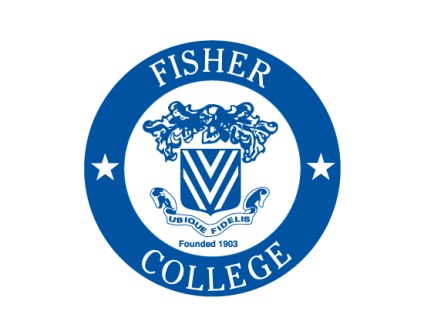 PRIOR LEARNING ASSESSMENT APPLICATIONInstructions: Complete this application along with:A copy of your current resume, and college transcript(s) or Fisher College degree audit An essay (minimum one page) describing events and/or activities you are involved in currently as well as in the past. The information you write about should demonstrate knowledge and abilities you gained in ways other than academic coursework. Criteria for Prior Learning Assessment (PLA):Students must be admitted and matriculated to a Fisher College degreeStudents must be accepted for PLA, and if accepted and submit a portfolio, students will be assessed a fee of $100 per credit to have the portfolio(s) evaluated. Students must intend to have continuous enrollment and remain actively enrolled in consecutive terms or semesters.Students must complete their degree within a period of five years.Bachelor degree candidates may compete for up to 30 PLA credits. The combination of transfer credits and PLA credits may not exceed 90 credits for bachelor degree candidatesAssociate degree candidates may compete for up to 15 PLA credits. The combination of transfer credits and PLA credits may not exceed 30 credits for associate degree candidatesCOURSESName the course/s for which you would like to receive Prior Learning Credit. Please refer to the course description section of the Fisher College catalog and list the course with its prefix, number, and full name. For example: AC 121 Financial Accounting. If you intend to compete for more than three courses, please continue your list on the back of this form.EXPERIENCE Indicate the areas for which you have experience:PRIOR LEARNING ASSESSMENT WORKSHEETIn this section, please list your employment, volunteer, and any other experience you have that you feel will support this application. If you need more space, please add another page to the document. This section provides the candidate an opportunity to expand and provide robust details that would not be included in a resume. Student’s Signature: _________________________________________Date: ___________FOR OFFICE USE ONLY:Dean of Curriculum Development: Approval: _______ Rejected: _______ Date: ________Name: Student ID: Telephone: Email: 1.2.3.Community Service/Volunteer:Non-credit coursework:Credit-bearing coursework:Political involvement:Full-time employment:Seminars:Military service:Travel:Hobbies, please list:Non-credit course-work: (including Police Academy completion)Other, please explain:Type of ExperienceDatesDescription